Welcome to Zion!
Guests please record your attendance on a pink pad in the pew rack and let us know how we can be of service to you.  Holy Communion at ZionThe Lord’s Supper is celebrated at this congregation as Jesus has given it. As he says, our Lord gives into our mouths not only bread and wine but his very body and blood to eat and to drink for the forgiveness of sins and to strengthen our union with him and with one another. Our Lord invites to his table those who trust his words, repent of all sin, and set aside any refusal to forgive and love as he forgives and loves us, that they may show forth his death until he comes. All communicants need to register in the narthex prior to the service.Because those who eat and drink our Lord’s body and blood unworthily do so to their great harm and because Holy Communion is a confession of the faith which is confessed at this altar, any who are not yet instructed, in doubt, or who hold a confession differing from that of this congregation and The Lutheran Church—Missouri Synod, are asked not to commune until they are able to speak with our pastor first.  He is happy to visit with you about the Christian faith and how to receive the Lord’s Supper for your good and for the good of others. Those not communing are invited to come to the altar, cross your arms in front of you, and bow your head to receive a pastoral blessing. The Lord Comes in Meekness and Humility to Save Us NowThe Lord Jesus enters Jerusalem “humble, and mounted on a donkey,” riding on “a beast of burden” (Matt. 21:5), as He Himself bears the sins of the world in His body. Now He comes by the ministry of the Gospel to save us from sin, death, the devil and hell. Therefore, we sing, “Blessed is he who comes in the name of the Lord!” (Matt. 21:9). For we are called “to the mountain of the Lord, to the house of the God of Jacob,” His holy Church, “that he may teach us his ways and that we may walk in his paths” (Is. 2:3). By His Word, we “walk in the light of the Lord” (Is. 2:5). That is to live in love, which “does no wrong to a neighbor” (Rom. 13:10). We “cast off the works of darkness and put on the armor of light,” for “salvation is nearer to us now than when we first believed” (Rom. 13:11, 12). Hence, the entire Christian life is a time to wake and watch, “for you do not know on what day your Lord is coming” (Matt. 24:42).In Our PrayersMembers of Zion:ZIONLUTHERANCHURCH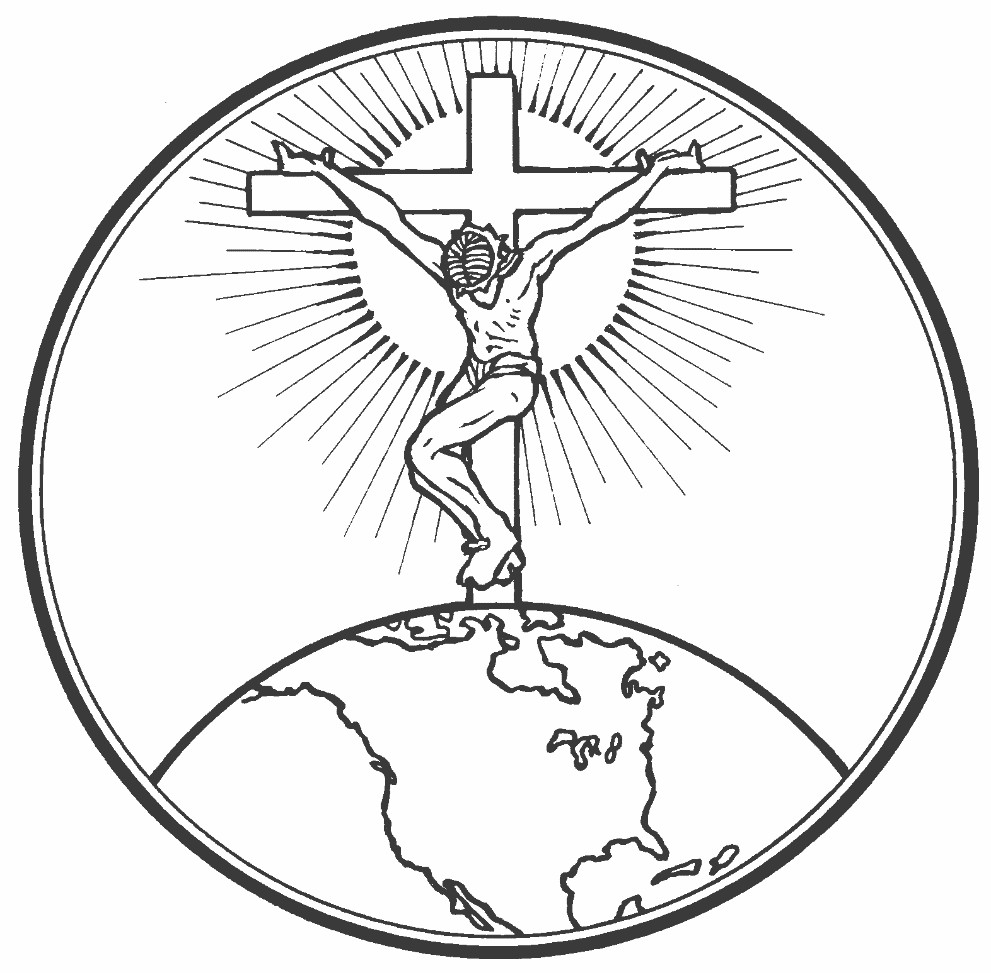 KEARNEY, NEBRASKAMarc & Lyn HoffmanAwaiting AdoptionAwaiting AdoptionRobin BakerExpectant MothersExpectant MothersJudy AhrensHealingHealingVaughn Albrecht (Northridge)HealingHealingTom AltwineHealingHealingSarah BurgerHealingHealingElaine BussHealingHealingLyle Colsden (Mt. Carmel)HealingHealingRon DeLaetHealingHealingDawn DulitzCancerCancerJana FlessnerHealingHealingPat Flodine  (Cambridge Court)HealingHealingValarie Gant (Mt. Carmel)HealingHealingBryceton HerreraHealingHealingBernard KuhlHealingHealingLinda NuttelmanSurgerySurgeryLavonne PetersonHealingHealingDorothy SikesHealingHealingBrienne SplittgerberLaw EnforcementLaw EnforcementHazel StickneyHealingHealingKim VosHealingHealingBill WestmanHealingHealingEvelyn WuehlerHealingHealingPrayers for Our Members’ Family & FriendsPrayers for Our Members’ Family & FriendsPrayers for Our Members’ Family & FriendsMegan Gronewoller (Lonna’s daughter-in-law)Megan Gronewoller (Lonna’s daughter-in-law)Expectant motherDean & Chris BeeBee (Valarie Gant’s Granddaughter and husband)Dean & Chris BeeBee (Valarie Gant’s Granddaughter and husband)HealingPatty Ellis (Fran Junge’s sister)Patty Ellis (Fran Junge’s sister)ChemoKen Erickson (Friend of Richmond’s and Florang’s)Ken Erickson (Friend of Richmond’s and Florang’s)CancerMarcella Esslinger (Marilyn Fuqua’s sister)Marcella Esslinger (Marilyn Fuqua’s sister)CancerZona Fritz (Judy Tadlock’s sister)Zona Fritz (Judy Tadlock’s sister)SurgeryJeweldine Gaibler (Joyce Hartman’s mother)Jeweldine Gaibler (Joyce Hartman’s mother)HealingBrian Gibreal (Marilyn Fuqua's grandson)Brian Gibreal (Marilyn Fuqua's grandson)HealingLois Hanson (Pastor Hanson’s wife)Lois Hanson (Pastor Hanson’s wife)HospitalizedRoger Hoffman (Marc’s father)Roger Hoffman (Marc’s father)HealingTyler Holland (Quentin Lange’s brother in law)Tyler Holland (Quentin Lange’s brother in law)HealingJan Jurgens (Julie Zobel’s mother)Jan Jurgens (Julie Zobel’s mother)HealingDan MarquetteDan MarquetteCancerDonna Peterson (Lavonne Peterson’s cousin)Donna Peterson (Lavonne Peterson’s cousin)CancerGilbert Splittgerber (Tony & Ryan’s grandfather)Gilbert Splittgerber (Tony & Ryan’s grandfather)HealingFloyd Stutzman (Friend of Bruce & Joni Brooks)Floyd Stutzman (Friend of Bruce & Joni Brooks)HealingTyrone Uhlir (Pam’s nephew)Tyrone Uhlir (Pam’s nephew)HealingBetty Wilken (Carol Florangs’s mother)Betty Wilken (Carol Florangs’s mother)HealingRev. James, Rev. Trump, Rev. KuddesRev. James, Rev. Trump, Rev. KuddesMissionariesKyle Melroy, John Christensen, Mike Heurtz, Trent MacKleyKyle Melroy, John Christensen, Mike Heurtz, Trent MacKleyMilitaryDivine Service ThreeDivine Service ThreeDivine Service ThreeDivine Service ThreeDivine Service ThreeDivine Service ThreeDivine Service ThreeDivine Service ThreeDivine Service ThreeDivine Service ThreeWelcome & AnnouncementsWelcome & AnnouncementsWelcome & AnnouncementsWelcome & AnnouncementsWelcome & AnnouncementsWelcome & AnnouncementsWelcome & AnnouncementsWelcome & AnnouncementsWelcome & AnnouncementsPreparationPreparationPreparationPreparationPreparationPreparationPreparationPreparationPreparationPreparationOpening HymnOpening HymnOpening HymnOpening HymnOpening HymnOpening Hymn#592#592#592#592Confession and AbsolutionConfession and AbsolutionConfession and AbsolutionConfession and AbsolutionConfession and AbsolutionConfession and AbsolutionConfession and AbsolutionConfession and Absolutionp. 184p. 184Service of the WordService of the WordService of the WordService of the WordService of the WordService of the WordService of the WordService of the WordService of the WordService of the WordIntroitIntroitIntroitIntroitIntroitIntroitBulletin InsertBulletin InsertBulletin InsertBulletin InsertKyrieKyrieKyrieKyrieKyrieKyrie p. 186 p. 186 p. 186 p. 186Gloria:            O’ Come, O’ Come             Emmanuel v.1Gloria:            O’ Come, O’ Come             Emmanuel v.1Gloria:            O’ Come, O’ Come             Emmanuel v.1Gloria:            O’ Come, O’ Come             Emmanuel v.1Gloria:            O’ Come, O’ Come             Emmanuel v.1Gloria:            O’ Come, O’ Come             Emmanuel v.1p. 357p. 357p. 357p. 357SalutationSalutationSalutationSalutationSalutationSalutationp. 189p. 189p. 189p. 189Collect of the DayCollect of the DayCollect of the DayCollect of the DayCollect of the DayCollect of the DayBulletin InsertBulletin InsertBulletin InsertBulletin InsertResponseResponseResponseResponseResponseResponsep. 189p. 189p. 189p. 189First ReadingFirst ReadingIsaiah 2:1-5Isaiah 2:1-5Isaiah 2:1-5Isaiah 2:1-5Isaiah 2:1-5Isaiah 2:1-5Isaiah 2:1-5Isaiah 2:1-5Gradual HymnGradual HymnGradual Hymn             Bulletin Insert             Bulletin Insert             Bulletin Insert             Bulletin Insert             Bulletin Insert             Bulletin Insert             Bulletin InsertEpistle Romans 13:11-14Romans 13:11-14Romans 13:11-14Romans 13:11-14Romans 13:11-14Romans 13:11-14Romans 13:11-14Romans 13:11-14Romans 13:11-14Alleluia and VerseAlleluia and VerseAlleluia and VerseAlleluia and VerseAlleluia and Versep. 190p. 190p. 190p. 190p. 190Holy GospelGospel ResponseHoly GospelGospel ResponseHoly GospelGospel ResponseHoly GospelGospel ResponseMatthew 21:1-11p. 191Matthew 21:1-11p. 191Matthew 21:1-11p. 191Matthew 21:1-11p. 191Matthew 21:1-11p. 191Matthew 21:1-11p. 191Nicene CreedNicene CreedNicene CreedNicene CreedNicene CreedNicene Creedp. 192p. 192p. 192p. 192Hymn of the DayHymn of the DayHymn of the DayHymn of the DayHymn of the DayHymn of the Day#332#332#332#332SermonSermonSermonSermonSermonSermonOffertoryOffertoryOffertoryOffertoryOffertoryOffertoryp. 192p. 192p. 192p. 192Prayer of the ChurchPrayer of the ChurchPrayer of the ChurchPrayer of the ChurchPrayer of the ChurchPrayer of the Churchp. 193p. 193p. 193p. 193Sharing of the PeaceSharing of the PeaceSharing of the PeaceSharing of the PeaceSharing of the PeaceSharing of the PeaceGathering of the OfferingGathering of the OfferingGathering of the OfferingGathering of the OfferingGathering of the OfferingGathering of the OfferingGathering of the OfferingGathering of the OfferingGathering of the OfferingGathering of the OfferingDuring the offering special music from the bell ringers.During the offering special music from the bell ringers.During the offering special music from the bell ringers.During the offering special music from the bell ringers.During the offering special music from the bell ringers.During the offering special music from the bell ringers.During the offering special music from the bell ringers.During the offering special music from the bell ringers.During the offering special music from the bell ringers.During the offering special music from the bell ringers.Service of the SacramentService of the SacramentService of the SacramentService of the SacramentService of the SacramentService of the SacramentService of the SacramentService of the SacramentService of the SacramentService of the SacramentPrefacePrefacePrefacePrefacePrefacePrefacePrefacep. 194p. 194p. 194SanctusSanctusSanctusSanctusSanctusSanctusSanctusp. 195p. 195p. 195Lord’s PrayerLord’s PrayerLord’s PrayerLord’s PrayerLord’s PrayerLord’s PrayerLord’s Prayerp. 196p. 196p. 196The Words of Our LordThe Words of Our LordThe Words of Our LordThe Words of Our LordThe Words of Our LordThe Words of Our LordThe Words of Our Lordp. 197p. 197p. 197Pax DominiPax DominiPax DominiPax DominiPax DominiPax DominiPax Dominip. 197p. 197p. 197Agnus DeiAgnus DeiAgnus DeiAgnus DeiAgnus DeiAgnus DeiAgnus Deip. 198p. 198p. 198DistributionDistributionDistributionDistributionDistributionDistributionDistribution#341, #641, #349, #516#341, #641, #349, #516#341, #641, #349, #516#341, #641, #349, #516#341, #641, #349, #516#341, #641, #349, #516#341, #641, #349, #516#341, #641, #349, #516#341, #641, #349, #516#341, #641, #349, #516Nunc DimittisNunc DimittisNunc DimittisNunc DimittisNunc DimittisNunc Dimittisp.199p.199p.199p.199Thanksgiving Thanksgiving Thanksgiving Thanksgiving Thanksgiving Thanksgiving p. 200p. 200p. 200p. 200CollectCollectCollectCollectCollectCollectCollectp. 201p. 201p. 201Salutation and BenedicamusSalutation and BenedicamusSalutation and BenedicamusSalutation and BenedicamusSalutation and BenedicamusSalutation and BenedicamusSalutation and Benedicamusp.201p.201p.201BenedictionBenedictionBenedictionBenedictionBenedictionBenedictionBenedictionp. 202p. 202p. 202Closing HymnClosing HymnClosing HymnClosing HymnClosing HymnClosing HymnClosing Hymn#331#331#331Sun11/279:00a10:15a10:15a10:15a4:00-6:00pBirthdaysDivine ServiceSunday SchoolBible StudyAdult Instruction ClassVogel FHZYG-Open Gym---Mon11/28BirthdaysRamona GauntTues11/29BirthdaysChristopher HoehnerWed11/308:25a5:00p5:30p5:45p6:00p7:00pBirthdaysChapelHand ChimesAdvent MealMidweek ClassHandbellsAdvent Service---Thurs12/01BirthdaysMichael DulitzMaKenna StarkeyFri12/02Birthdays---Sat12/035:00pBirthdaysDivine Service---Sun12/049:00a10:15a10:15a10:15aDivine ServiceSunday SchoolAdult Bible StudyAdult Instruction Class